Правило третье: Выбирайте безопасную обувь. Третье правило гласит о том, что взрослая и детская обувь должна быть удобной и безопасной. В гололедицу лучше носить обувь на нескользящей каучуковой или другой подошве с глубоким «протектором». Правило четвертое: Всегда смотрите под ноги. Под ноги всегда надо смотреть, а в гололед особенно. Скользкую тропинку, лучше обойти. Правило пятое: Научитесь правильно падать. Не всегда человеку удается удержать равновесие. «Падайте без последствий», — советуют врачи. Поэтому следует научиться падать без риска.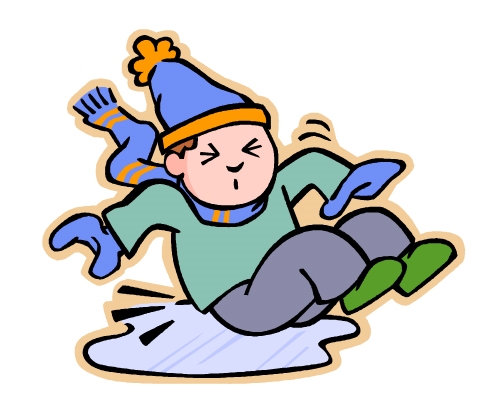 ПОМНИТЕ!!!- Помните и не забывайте, что под снегом может быть лед.- Если конечность опухла и болит, срочно к доктору в травмпункт.- Упав на спину, не можете пошевелиться, срочно звоните в «Скорую помощь».Переходя через дорогу, соблюдайте правила дорожного движения. ПОМНИТЕ - проезжая часть скользкая и торможение транспорта затруднено, возможны заносы.При наличии светофора - переходите только на зеленый свет. так как ребенок в дальнейшем копирует все ваши действия. В гололед выбирайте более безопасный маршрут и выходите из дома заблаговременно.УВАЖАЕМЫЕ РОДИТЕЛИ – БУДЬТЕ БДИТЕЛЬНЫ, СОБЛЮДАЙТЕ МЕРЫ ПРЕДОСТОРОЖНОСТИ ПРИ ГОЛОЛЕДЕ!МАДОУ детский сад №134 города Тюмени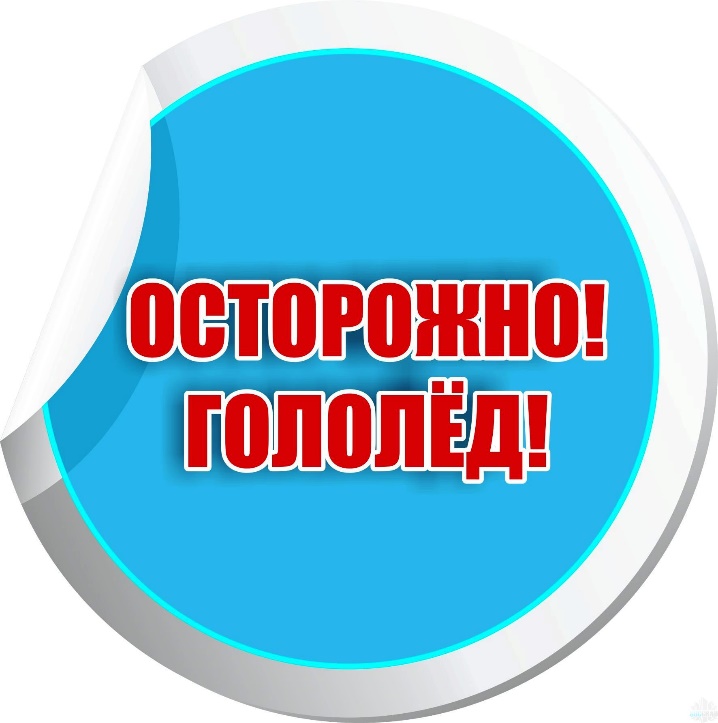 Подготовила: Логунова А.П.Воспитатель 1 квалификационной категорииТюмень, 2019Не идётся и не едется,
Потому что гололедица. 
Но зато
Отлично падается!
Почему ж никто
Не радуется? В.Берестов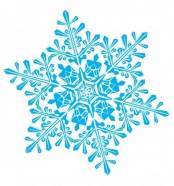 Что же такое гололед? О каком природном явлении в народе говорят «гололедица»?Гололед – слой плотного льда, образовавшийся на поверхности земли, тротуарах, проезжей части улицы и на деревьях, проводах, при замерзании воды и мороси (тумана).Гололедица – тонкий слой льда на поверхности земли, образующийся после оттепели или дождя в результате похолодания.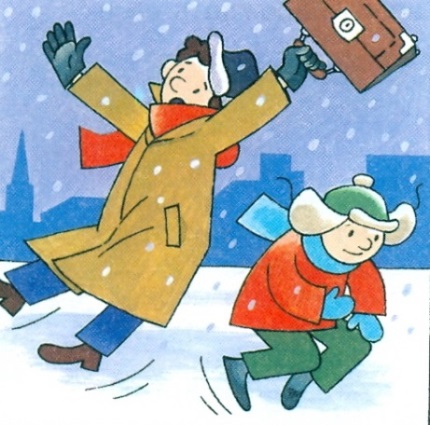    Правила безопасного поведения при гололеде:Подберите ребенку удобную, нескользящую обувь с подошвой на микропористой основе.Объясните, что необходимо смотреть под ноги, обходить замёрзшие лужи, склоны, лестницы.Не позволяйте ребенку торопится и бежать через проезжую часть, объясните, что машина на скользкой дороге не сможет остановится сразу.Расскажите, что передвигаться нужно осторожно, наступая на всю подошву. Объясните ребенку, что во избежание падающей сосульки или обледенелой ветки нельзя ходить вблизи зданий и деревьев.ПРЕДУПРЕДИТЕ: Если ребенок поскользнётся, необходимо присесть, чтобы снизить высоту падения и смягчить удар о землю, сгруппироваться и упасть на бок.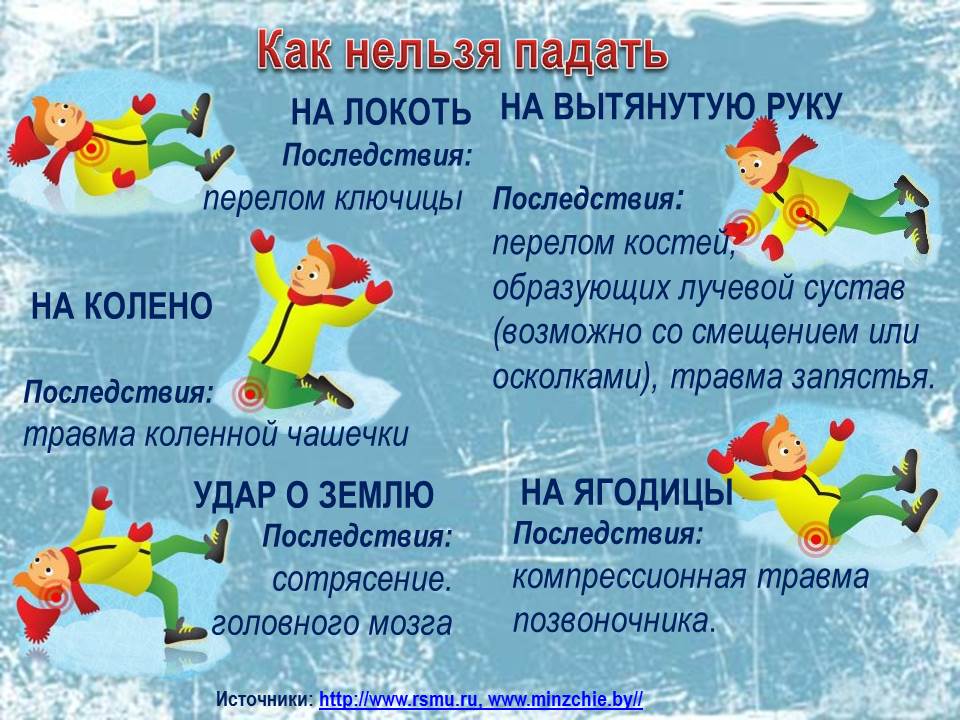 ПЯТЬ ВАЖНЫХ ПРАВИЛПравило первое: Держите ребенка за руку. Поведение детей порой бывает просто непредсказуемым, ребенок может внезапно побежать, последствия в условиях гололеда могут быть очень неприятными. Во избежание подобной ситуации лучше всю дорогу не отпускать руку ребенка. Правило второе: Не спешите. Никогда не надо спешить. Рекомендуется передвигаться мелкой, шаркающей походкой. Чем шире шаг, тем больше вероятности упасть. 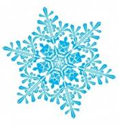 